REPUBLICA MOLDOVA	                                                                 РЕСПУБЛИКА  МОЛДОВА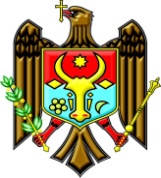          CONSILIUL                                                                                                           СОВЕТMUNICIPAL BĂLŢI                                                                                          МУНИЦИПИЯ  БЭЛЦЬDECIZIA ProiectРЕШЕНИЕNr._____din „___” ________2020„Cu privire la aprobarea bugetului municipal Bălţi pentru anul 2021”	In temeiul art.14 alin.(2) lit.n) din Legea RM nr.436-XVI din 28.12.2006 privind administraţia publică locală, art.53 alin.(6),(7), art.55, din Legea RM nr.181 din 25.07.2014 privind finanţele publice şi responsabilităţile bugetar-fiscale,art.21 din Legea RM nr.397-XV din 16.10.2003 privind finanţele publice locale, Codul Fiscal al RM nr.1163-XIII din 24.04.1997, Legea RM nr.419 – XVI din 22.12.2006 cu privire la datoria sectorului public, garanţiile de stat şi recreditarea de stat, cu modificările şi completările ulterioare, circulara Ministerul Finanţelor nr.06/2-07 din 25.09.2020 privind particularităţile elaborării de către autorităţile administraţiei publice locale a proiectelor bugetelor locale pentru anul 2021 şi a estimărilor pe anii 2022-2023,- Consiliul Municipal Bălţi  DECIDE:1. Se aprobă bugetul municipal pentru anul 2021 la venituri în sumă de 663 390,4mii lei şi la cheltuieli în sumă de 651 168,2 mii lei, soldul bugetar în sumă de 12 222,2 mii lei întru rambursarea împrumuturilor interne de la instituţiile financiare.2. Se aprobă:2.1. Indicatorii generali şi sursele de finanţare ale bugetului municipal, conform anexei nr.1;2.2. Componenţa veniturilor bugetului  municipal, conform anexei nr.2;2.3.Resursele şi cheltuielile bugetului municipal, conform clasificaţiei funcţionale şi pe programe, conform anexei nr.3;2.4. Efectivul-limită a unităţilor de personal pe instituţiile, finanţate din bugetul municipal, conform anexei nr.4;2.5. Nomenclatorul tarifelor serviciilor prestate contra plată de instituţiile bugetare, finanţate de la bugetul municipal, conform anexei nr.5;2.6. Veniturile colectate ale instituţiilorbugetare, finanţate de la bugetul municipal, conform anexei nr.6;2.7. Volumul alocaţiilor pentru fiecare instituţie de învăţămînt primar şi secundar general, calculat pentru finanţarea pe bază de formulă, conform anexei nr.7;2.8. Cotele impozitelor pe bunurile imobiliare, conform anexei nr.8; 2.9. Cotele taxelor locale, conform anexei nr.9;2.10. Plata pentru emiterea certificatelor de urbanism şi autorizaţiei de construire/desfiinţare în mun.Bălţi, conform anexei nr.10;2.11. Lista categoriilor de cetăţeni, căror se acordă dreptul la înlesnirile  pentru călătorii în transportul electric al mun.Bălţi, conform anexei nr.11;2.12. Sinteza proiectelor de investiţii capitale ale bugetului municipal, conform anexei nr.12;         2.13. Volumul fondului de rezervă al bugetului municipal în sumă de1 112,5 mii lei;         2.14. Cheltuielile prioritare:onorarea angajamentelor de deservire a datoriei pe împrumuturi;cheltuielile de personal, de achitare a indemnizațiilor, compensațiilor, alocațiilor și a ajutoarelor sociale;cheltuielile pentru resursele termoenergetice;d) cheltuielile din fondul de rezervă.          2.15. Plafonul datoriei publice şi a garanţiilor bugetului municipal Bălţi, la finele anului va constitui  – 215,1 mil lei (la cursul de schimb: dolari SUA – 19,07 lei, EURO – 20,60 lei).3. Primarul municipiului Bălţi, ca administrator al bugetului să continuie activitatea întru realizarea obiectivelor de bază a politicii bugetare în domeniul veniturilor şi cheltuielilor bugetului municipal, care includ:3.1. Sporirea eficienţei şi eficacităţii administrării veniturilor bugetului municipal;3.2. Reducerea restanţelor la plăţile în bugetul municipal, punând accentele pe impozitele şi taxele locale;3.3. Asigurarea stabilitatăţii finanţării tipurilor de activităţi, necesare pentru executarea corespunzătoare a angajamentelor asumate şi asigurarea calităţii prestării serviciilor sociale la nivel local populaţiei din teritoriu, în conformitate cu posibilităţile reale ale bugetului;3.4. Concentrarea activităţii pe utilizarea optimală şi raţională a surselor în limita resurselor financiare aprobate;3.5. Executarea cheltuielilor publice în conformitate cu principiul: rezultate maximale cu cheltuieli minimale;3.6. Îndeplinirea cheltuielilor publice din sfera economică în strictă conformitate cu planul aprobat de lucrări;3.7. Stabilirea întru perfectarea actelor de lucrări executate (determinarea valorii de deviz) la contractele de subsidiere și delegare pentru obiectele de amenajare cu finanțare din buget a următorilor indicatori:- mărimea salariului mediu pe oră al muncitorilor;- costul 1 mașină/oră de exploatare a tehnicii specializate;- norma limită a cheltuielilor de regie față de cheltuielile directe la nivel de 10 la sută;- profitul de deviz să se calculeze la nivelul 0 (zero).”3.8. În politica de gestionare a cheltuielilor capitale concentrarea pe principiul direcţionării mijloacelor necesare pentru procurarea mijloacelor fixe, reparaţiei capitale şi construcţiei obiectelor, necesare pentru executarea obiectivelor prioritare;3.9.Redistribuirea, la cererea întemeiată a autorităților/instituțiilor bugetare, a alocaţiilor bugetare între categoriile economice de cheltuieli, fără majorarea cheltuielilor de personal şi fără modificarea cheltuielilor pentru investiţii capitale şi a transferurilor interbugetare.Includerea în programele respective de cheltuieli, alocaţiile repartizate din fondul de rezervă prin decizia Consiliului municipal, precum şi transferurile cu destinaţie specială de la bugetul de stat, repartizate prin alte acte normative decît legea bugetului de stat.3.10.  Modificarea contractelor de subsidiere şi de delegare a serviciilor cu întreprinderile municipale în cazul precizării planurilor anuale.4. Autorităţile bugetare (Org1i) vor redistribui planurile de alocaţii între instituţiile bugetare din subordine în cadrul unui subprogram, cu respectarea limitelor stabilite de administratorul de buget.Instituţiile bugetare (Org2) vor redistribui planurile de alocaţii, care nu afectează limitele stabilite de autoritatea bugetară ierarhic superioară.5. Prezenta decizie întră în vigoare de la 01 ianuarie 2021.6.Secretarul Consiliului Municipal să asigure publicarea prezentei decizii pe site-ul oficial al Primăriei mun.Bălţi.7. Controlul asupra executării  prezentei Decizii se pune în sarcina comisiilor consultative de specialitate pentru activitaţi economico-financiare,pentru gospodăria municipală, administrarea bunurilor şi protecţia mediului,pentru colaborare cu alte autorităţi, înfrăţire,turism, culte şi activităţi social-culturale, pentru drept si disciplină, pentru educaţie, protecţie socială şi sănătate publică.Preşedintele şedinţei  a  ___ ordinare  a Consiliului municipal Bălţi                                                       	 Contrasemnat : SecretarulConsiliului municipal                                   I. SERDIUCŞef DGFE                                                        Vera RUSUNOTĂ EXPLICATIVĂla proiectul Deciziei Consiliului municipal Bălţi „Cu privire la aprobarea bugetului municipal Bălţi pe anul 2021”1. Denumirea autorului şi, după caz, a participanţilor la elaborarea proiectului    Proiectul de decizie a fost elaborat de către Direcţia Generală Financiar-Economică2. Condiţiile ce au impus elaborarea proiectului de act normativ şi finalităţile urmărite    Proiectul de decizie este elaborate în conformitate cu legislaţia în vigoare: Legea RM privind administraţia publică locală nr.436-XVI din 28.12.2006, Legea RM nr.181 din 25.07.2014 finanţelor publice şi responsabilităţii bugetar-fiscale, Legea RM privind finanţele publice locale nr.397-XV din 16.10.2003.3. Descrierea gradului de compatibilitate pentru proiectele care au ca scop armonizarea legislaţiei naţionale cu legislaţia Uniunii Europene     Proiectul de decizie este elaborat în conformitate cu legislaţia în vigoare a Republicii Moldova. 4. Principalele prevederi ale proiectului şi evidenţierea elementelor noi    Proiectul de decizie este elaborat în baza art.14 alin.(2) lit.n) din Legea RM nr.436-XVI din 28.12.2006 privind administraţia publică locală, art.53 alin.(6),(7), art.55, din Legea RM nr.181 din 25.07.2014 privind finanţele publice şi responsabilităţile bugetar-fiscale,art.21 din Legea RM nr.397-XV din 16.10.2003 privind finanţele publice locale, Codul Fiscal al RM nr.1163-XIII din 24.04.1997, Legea RM nr.419 – XVI din 22.12.2006 cu privire la datoria sectorului public, garanţiile de stat şi recreditarea de stat, cu modificările şi completările ulterioare, circulara Ministerul Finanţelor privind particularităţile elaborării de către autorităţile administraţiei publice locale a proiectelor bugetelor locale pentru anul 2021 şi a estimărilor pe anii 2022-2023.5. Fundamentarea economico-financiară     Bugetul municipal pe anul 2021 este balansat.Cheltuielile bugetului sunt egale cu suma veniturilor și sursele de finanţare.6. Modul de încorporare a actului normativ în vigoare     Proiectul de decizie nu include modificări în legislaţia de bază 7. Avizarea şi consultarea publică a proiectului    În conformitate cu legislaţia în vigoare, proiectul de decizie necesită avizarea şi consultarea publică. Audierile publice vor avea loc la data de 03 decembrie 2021.